Teminatlar için B NW  Anlaşmalı kurumlar geçerli olacaktır. Anlaşmalı kurum listesine www.mapfre.com.tr web sayfamızdan ulaşabilirsiniz.MAPFRE SİGORTA ÖZEL SAĞLIK SİGORTASI PAKETİMAPFRE SİGORTA ÖZEL SAĞLIK SİGORTASI PAKETİMAPFRE SİGORTA ÖZEL SAĞLIK SİGORTASI PAKETİMAPFRE SİGORTA ÖZEL SAĞLIK SİGORTASI PAKETİMAPFRE SİGORTA ÖZEL SAĞLIK SİGORTASI PAKETİMAPFRE SİGORTA ÖZEL SAĞLIK SİGORTASI PAKETİMAPFRE SİGORTA ÖZEL SAĞLIK SİGORTASI PAKETİMAPFRE SİGORTA ÖZEL SAĞLIK SİGORTASI PAKETİMAPFRE SİGORTA ÖZEL SAĞLIK SİGORTASI PAKETİ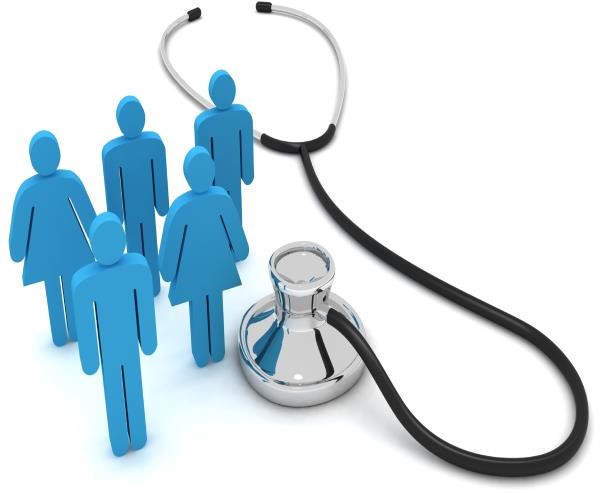 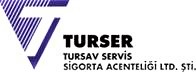                                            ÖZEL SAĞLIK SİGORTASI PAKETİ  B NW                                          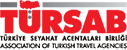 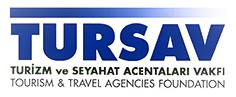                                            ÖZEL SAĞLIK SİGORTASI PAKETİ  B NW                                                                                     ÖZEL SAĞLIK SİGORTASI PAKETİ  B NW                                                                                     ÖZEL SAĞLIK SİGORTASI PAKETİ  B NW                                                                                     ÖZEL SAĞLIK SİGORTASI PAKETİ  B NW                                                                                     ÖZEL SAĞLIK SİGORTASI PAKETİ  B NW                                                                                     ÖZEL SAĞLIK SİGORTASI PAKETİ  B NW                                                                                     ÖZEL SAĞLIK SİGORTASI PAKETİ  B NW                                                                                     ÖZEL SAĞLIK SİGORTASI PAKETİ  B NW                                          TEMİNAT YATARAK  TEDAVİ YATARAK  TEDAVİ YATARAK  TEDAVİ YATARAK TEDAVİ YATARAK TEDAVİ YATARAK TEDAVİ YATARAK TEDAVİ İKAMET BÖLGESİ MARMARA BÖLGESİ MARMARA BÖLGESİ MARMARA BÖLGESİ MARMARA BOLGESİ DISI MARMARA BOLGESİ DISI MARMARA BOLGESİ DISI MARMARA BOLGESİ DISI YAŞ GRUBUKİŞİ SAYISI KİŞİ BAŞI PRİMTOPLAM YAŞ GRUBUKİŞİ SAYISI KİŞİ BAŞI PRİMTOPLAM 0-17 063200-17 0537018-350560018-350476036-500910036-500774051-6001511051-60012840TOPLAM 00TOPLAM 00TEMİNAT YATARAK  TEDAVİ  VE AYAKTA TEDAVİ YATARAK  TEDAVİ  VE AYAKTA TEDAVİ YATARAK  TEDAVİ  VE AYAKTA TEDAVİ YATARAK  TEDAVİ  VE AYAKTA TEDAVİ YATARAK  TEDAVİ  VE AYAKTA TEDAVİ YATARAK  TEDAVİ  VE AYAKTA TEDAVİ YATARAK  TEDAVİ  VE AYAKTA TEDAVİ İKAMET BÖLGESİ MARMARA BÖLGESİ MARMARA BÖLGESİ MARMARA BÖLGESİ MARMARA BÖLGESİ DISI MARMARA BÖLGESİ DISI MARMARA BÖLGESİ DISI MARMARA BÖLGESİ DISI YAŞ GRUBUKİŞİ SAYISI KİŞİ BAŞI PRİMTOPLAM YAŞ GRUBUKİŞİ SAYISI KİŞİ BAŞI PRİMTOPLAM 0-17 0-17 0149200-17 012680018-3518-3501682018-35014300036-5036-5002328036-50019790051-6051-6003187051-600270900TOPLAM TOPLAM 00TOPLAM 000TEMİNAT TABLOSU TEMİNAT TABLOSU TEMİNAT TABLOSU TEMİNAT TABLOSU TEMİNAT TABLOSU 101+204 B NW 101+204 B NW 101+204 B NW 101+204 B NW 101+204 B NW YATARAK TEDAVİ TEMİNATI YATARAK TEDAVİ TEMİNATI YATARAK TEDAVİ TEMİNATI YATARAK TEDAVİ TEMİNATI YATARAK TEDAVİ TEMİNATI ANA TEMİNATLAR ANA TEMİNATLAR TEMİNAT LİMİTİ TEMİNAT LİMİTİ ANLAŞMALI KURUMANLAŞMALI KURUMANLAŞMALI KURUMANLAŞMALI KURUMANLAŞMASIZ KURANLAŞMASIZ KURUMUMDahili Yatış Dahili Yatış LİMİTSİZ LİMİTSİZ 100%100%100%100%80%80%Cerrahi Yatış Cerrahi Yatış LİMİTSİZ LİMİTSİZ 100%100%100%100%80%80%Oda Yemek ve Refakatçi Oda Yemek ve Refakatçi LİMİTSİZ LİMİTSİZ 100%100%100%100%80%80%Opr.ve Dr.Masrafı Opr.ve Dr.Masrafı LİMİTSİZ LİMİTSİZ 100%100%100%100%80% ( HUV*2)80% ( HUV*2)Yoğun BakımYoğun BakımLİMİTSİZ LİMİTSİZ 100%100%100%100%80%80%Küçük MüdahaleKüçük MüdahaleLİMİTSİZ LİMİTSİZ 100%100%100%100%80%80%AmbulansAmbulansLİMİTSİZ LİMİTSİZ 100%100%100%100%%100(500TL Limit%100(500TL Limitli)li)Kemoterapi, RadyoterapiKemoterapi, RadyoterapiLİMİTSİZ LİMİTSİZ 100%100%100%100%80%80%Anjiografi ve Anjioplasti Anjiografi ve Anjioplasti LİMİTSİZ LİMİTSİZ 100%100%100%100%80%80%DiyalizDiyalizLİMİTSİZ LİMİTSİZ 100%100%100%100%80%80%Yardımcı Tıbbı Malz.Yardımcı Tıbbı Malz.1.000 TL1.000 TL80%80%80%80%80%80%Yatış Sonrası Fizik TedaviYatış Sonrası Fizik Tedavi3.000 TL3.000 TL100%100%100%100%80%80%Kaza Sonucu Diş Kaza Sonucu Diş LİMİTSİZ LİMİTSİZ 100%100%100%100%80%80%İlaç ve Sarf Malz.İlaç ve Sarf Malz.LİMİTSİZ LİMİTSİZ 100%100%100%100%80%80%Evde Bakım Evde Bakım LİMİTSİZ LİMİTSİZ 100%100%100%100%80%80%Suni UzuvSuni Uzuv20.000 TL20.000 TL100%100%100%100%80%80%Annelik Teminatı Annelik Teminatı 5.000 TL5.000 TL100%100%100%100%80%80%Yurtdışı teminatıYurtdışı teminatı150.000 TL150.000 TL50%50%50%50%50%50%Acil tanı Acil tanı LİMİTSİZ LİMİTSİZ 80%80%80%80%80%80%Robotik Cerrahi Robotik Cerrahi LİMİTSİZ LİMİTSİZ 80%80%80%80%60%60%AYAKTA TEDAVİ TEMİNATI AYAKTA TEDAVİ TEMİNATI AYAKTA TEDAVİ TEMİNATI AYAKTA TEDAVİ TEMİNATI AYAKTA TEDAVİ TEMİNATI TEMİNAT LİMİTİ TEMİNAT LİMİTİ 3.000,00 TL3.000,00 TL3.000,00 TL3.000,00 TL3.000,00 TLYURTDIŞI TEMİNATI LİMİTİ YURTDIŞI TEMİNATI LİMİTİ TeTeTeTeTeTeminat limiti dahilinde ( % 50) minat limiti dahilinde ( % 50) minat limiti dahilinde ( % 50) minat limiti dahilinde ( % 50) minat limiti dahilinde ( % 50) Mapfre Sigorta Katılım Oranı Mapfre Sigorta Katılım Oranı ANLAŞMALI KURUMANLAŞMALI KURUMANLAŞMALI KURUMANLAŞMALI KURUMANLAŞMALI KURUMANLAŞMALI KURUMANLAŞMASIZ KURUMANLAŞMASIZ KURUMANLAŞMASIZ KURUMANLAŞMASIZ KURUMANLAŞMASIZ KURUMDoktor  Muayene Doktor  Muayene 80%80%80%80%80%80%80%80%80%80%80%Reçeteli İlaç  Reçeteli İlaç  80%80%80%80%80%80%80%80%80%80%80%Tanı Amaçlı İncelemeler Tanı Amaçlı İncelemeler 80%80%80%80%80%80%60%60%60%60%60%İleri Tanı Amaçlı İncelemelerİleri Tanı Amaçlı İncelemeler80%80%80%80%80%80%60%60%60%60%60%Seanslı Ayakta Tedavi Seanslı Ayakta Tedavi 80%80%80%80%80%80%60%60%60%60%60%